Złap kurczakaPotrzebne przybory:- butelka po jogurcie, mleku lub wodzie;- pojemniczek po Kinder niespodziance lub dwie plastikowe zakrętki;- nożyczki;- sznureczek około 40-50cm.;- mazaki lub markery;- czerwona taśma lub czerwony papier.Zaczynamy od przecięcia butelki na pół i wycięcia kształtu skorupki jaja pękniętego na pół. (Tu poproś o pomoc dorosłego.)Butelkę można ozdobić kolorowymi markerami.Gwoździkiem przedziurawiamy plastikową zakrętkę od butelki, oraz pojemniczek po Kinder niespodziance. Jeżeli nie masz pojemniczka po Kinder niespodziance przedziuraw jedną z dwóch dodatkowych nakrętek.( Tu również prosimy o pomoc dorosłego.)Przewlekamy przez powstałe dziurki sznureczek i zawiązujemy supełki z jednej strony przy nakrętce, a z drugiej przy pojemniczku po Kinder niespodziance lub drugiej nakrętce.Na pojemniczku malujemy czarnym markerem oczy, czerwonym dziób oraz wycinamy z czerwonej taśmy grzebień i przyklejamy na czubku jaja.Jeżeli zamiast pojemniczka po Kinder niespodziance używasz nakrętek, połącz jedną nakrętkę ze sznureczkiem z nakrętką bez sznureczka za pomocą taśmy. To będzie Twój kurczak.Przykręcamy nakrętkę do wyciętej części butelki.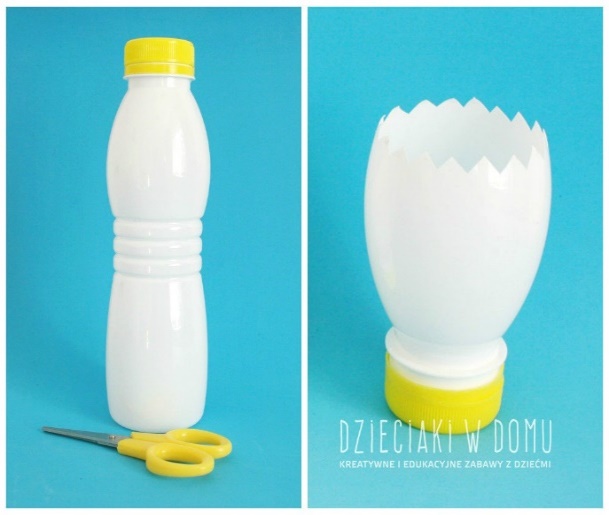 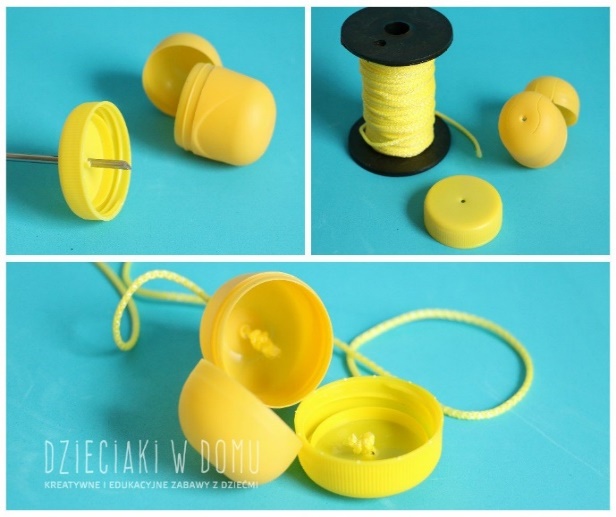 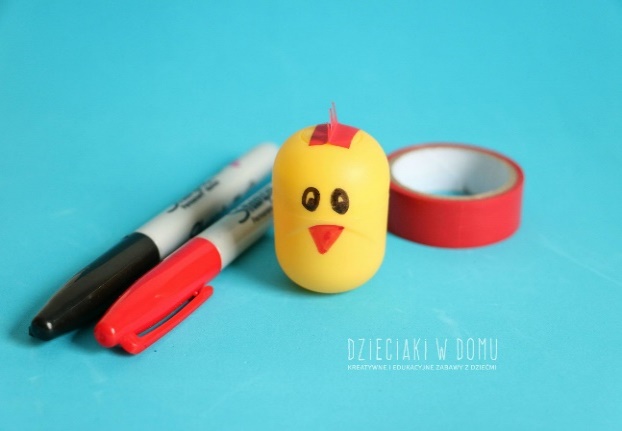 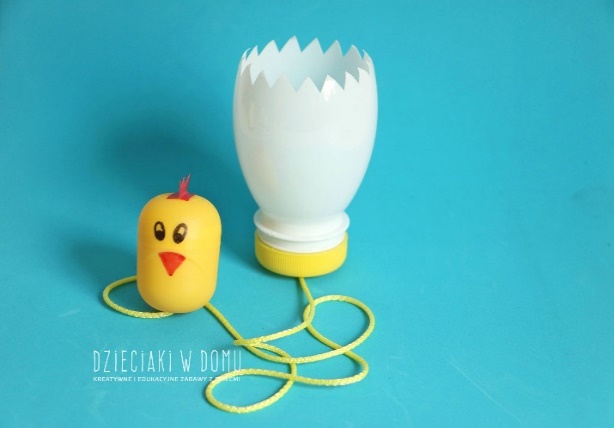 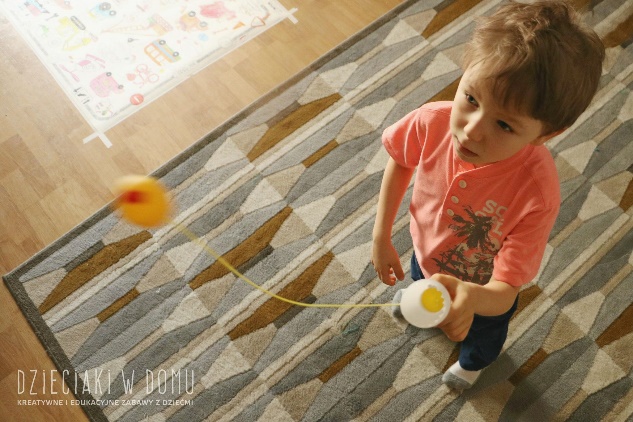 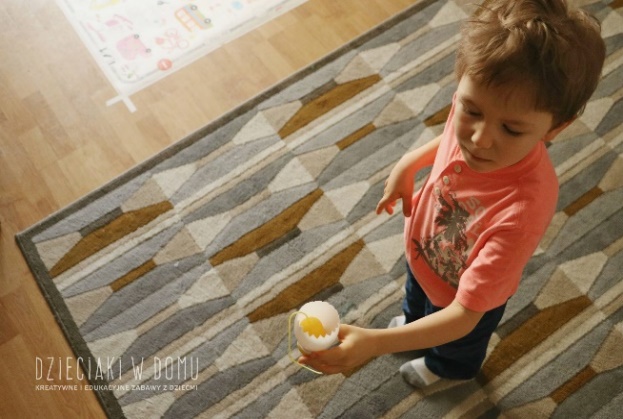 Zabawa polega na złapaniu jajka do środka pojemnika. Dzieci muszą umiejętnie je rozbujać, a następnie sprawić, aby kurczak wylądował w jaju. Im szersza butelka, tym łatwiej złapać kurczaka.  Zabawa ćwiczy zręczność oraz koordynację wzrokowo-ruchową u dzieci.   Miłej zabawy A. Jaros 